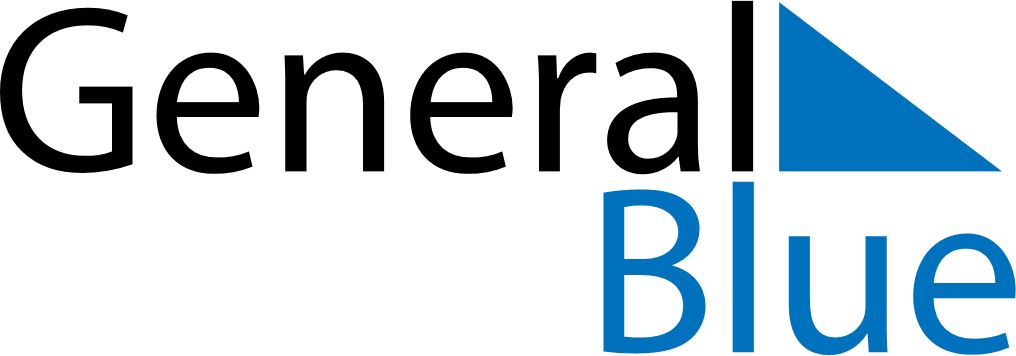 2021 – Q3Burundi  2021 – Q3Burundi  2021 – Q3Burundi  2021 – Q3Burundi  2021 – Q3Burundi  JulyJulyJulyJulyJulyJulyJulyMondayTuesdayWednesdayThursdayFridaySaturdaySunday12345678910111213141516171819202122232425262728293031AugustAugustAugustAugustAugustAugustAugustMondayTuesdayWednesdayThursdayFridaySaturdaySunday12345678910111213141516171819202122232425262728293031SeptemberSeptemberSeptemberSeptemberSeptemberSeptemberSeptemberMondayTuesdayWednesdayThursdayFridaySaturdaySunday123456789101112131415161718192021222324252627282930Jul 1: Independence DayJul 20: Feast of the Sacrifice (Eid al-Adha)Aug 15: Assumption